Applications are invited for Posts of Junior Residents & Clinical Assistants The Kalinga Institute of Medical Sciences (KIMS) under the KIIT - DU has redefined the healthcare services in Odisha and in neighbouring states, anchored on a genuine desire to promote a healthy society and provide advanced medical care. The 2600-bedded Medical College and Hospital made a humble beginning in 2007 and over the years it has carved a distinct identity for itself – delivering quality treatment with state of the art facilities at an affordable cost. Applications are invited for Positions of - Junior Residents:      Candidates who meet the following eligibility conditions can apply - Passed MBBS from any Medical College of the State/ other institutions duly recognised and approved by NMC. Valid Registration Certificate. Starting salary Rs 55K. Clinical Assistants:  Candidates who meet the following eligibility conditions can apply - BAMS/BHMS degree.Valid registration certificate.Preference will be given to ICU experienced candidates.  Starting salary Rs 25K.  Salary is negotiable for deserving candidates. Pl send your application by mail to – hrcell@kims.ac.in - within 10 days -  marking the post applied for in the subject line. 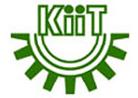 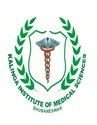 